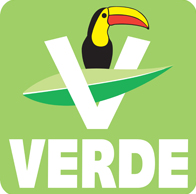 JOSE DE JESUS MIER BARBOSACOORDINACION MUNICIPAL EN HUIMILPAN EN EL ESTADO DE QUERÉTARO CARGO O ACTIVIDAD ACTUALCOORDINADORA DEL PVEM EN EL MUNICIPIO DE HUIMILPANGRADO MÁXIMO DE ESTUDIOS LICENCIADO EN DERECHOEXPERIENCIA LABORALCoordinador del PVEM en el Municipio de HuimilpanCOMITÉ EJECUTIVO ESTATAL DEL PVEM EN QUERETARO 	Periodo: 2015 al 2017RegidorAYUNTAMIENTO DEL MUNICIPIO DE HUIMILPANPeriodo: 15/12/2015 al 30/09/2018Abogado LitiganteDespacho JurídicoPeriodo: 01/01/2007 a la Fecha